ส่วนที่ 1บทนำสภาพปัจจุบัน1.1  ข้อมูลพื้นฐานของสถานศึกษา1.1.1  ข้อมูลทั่วไป	ชื่อสถานศึกษา : โรงเรียนบ้านน้ำหรา  ตั้งอยู่เลขที่  -  หมู่ที่  6  ตำบลทุ่งนุ้ย  อำเภอควนกาหลง  จังหวัดสตูล  91130  โทรศัพท์  074-740019  โทรสาร  -   e-mail  -  Website : -เปิดสอนตั้งแต่ระดับปฐมวัย  (อนุบาล 1 - 2)  และระดับชั้นประถมศึกษาปีที่  1 – 6  มีเขตพื้นที่บริการ 1  หมู่บ้าน คือ หมู่ที่ 6  บ้านน้ำหรา  ตำบลทุ่งนุ้ย  อำเภอควนกาหลง  จังหวัดสตูล  มีเนื้อที่  จำนวน 22  ไร่  2  งานประวัติโดยย่อ	 โรงเรียนบ้านน้ำหรา ตั้งอยู่หมู่ที่ 6  ตำบลทุ่งนุ้ย  อำเภอควนกาหลง  จังหวัดสตูล  เปิดทำการสอนเมื่อวันที่ 1  มิถุนายน  2520  โดยนายสวัสดิ์  กฤษรัชตนันท์  นายอำเภอควนกาหลง  ได้มาเป็นประธานในพิธีเปิด  และใช้ที่ดินของป่าสงวนแห่งชาติ วัดสตูล    กรมป่าไม้  จำนวน 2  งาน  ตามหนังสืออนุญาตเล่มที่  5  ฉบับที่ 11 ลงวันที่ 14  กุมภาพันธ์  2518  ซึ่งเป็นอาคารเรียนชั่วคราว หลังคามุงจาก  เปิดสอน  2  ห้องเรียน  มีนักเรียนจำนวน  20  คน  และครูใหญ่คนแรกคือ นายย่อง  ทองมี  	ปัจจุบันโรงเรียนบ้านน้ำหรา  สังกัดสำนักงานเขตพื้นที่การศึกษาประถมศึกษาสตูล  เปิดทำการเรียนการสอนตั้งแต่ชั้นอนุบาล  1  ถึงชั้นประถมศึกษาปีที่  6  มีครูและบุคลากรทางการศึกษา  จำนวน  11  คน  ครูประจำการ  8  คน  ช่างไม้ 4  1  คน  ครูอัตราจ้าง  2  คน  มีนักเรียน  จำนวน  122  คน  และมีนายสมนึก  ศรีนคร  เป็นผู้อำนวยการโรงเรียนอาณาเขตของโรงเรียนทิศเหนือ	จดที่ดินของนายวาหาบ  แซะอามาทิศใต้		จดที่ดินของนางลีม๊ะ  มาลินีทิศตะวันออก	จดที่ดินของนายปลื้ม  ยี่สุ้นแสงและนายไพ  รุ่งเรืองทิศตะวันตก	จดถนนสาธารณะคำขวัญโรงเรียน	เรียนดี    	มีคุณธรรม	นำประชาธิปไตย	ใฝ่ศึกษา	ประชามีส่วนร่วมอาคารเรียนและอาคารประกอบ1.  อาคารเรียนแบบ ป 1 ก  สร้างเมื่อปีงบประมาณ  2521  โดยกรมการปกครอง        กระทรวงมหาดไทย  ขนาด  4  ห้องเรียน  งบประมาณ  450,000  บาท2.  อาคารเอนกประสงค์  สร้างเมื่อปีงบประมาณ 2532  จากสำนักงานคณะกรรมการการประถมศึกษาแห่งชาติ   กว้าง   ยาว   งบประมาณ 235,000  บาท3.  ส้วม  แบบองค์การ 1 หลัง  ขนาด 3 ที่นั่ง  งบประมาณ  40,000  บาท  และแบบ 601/26  ขนาด 2 ที่นั่ง  จำนวน  1 หลัง  งบประมาณจากสำนักงานคณะกรรมการการประถมศึกษาแห่งชาติ  ปีงบประมาณ  2538  งบประมาณ  45,000  บาท  4.  ถังเก็บน้ำฝน  แบบกรมโยธาธิการ  สนับสนุนจากโครงการส่วนภูมิภาค  กระทรวงมหาดไทย  สร้างเมื่อปีงบประมาณ  2535  ขนาดจุน้ำ  50  ลูกบาศก์เมตร  งบประมาณ 35,000  บาท5.  อาคารเรียนแบบ สปช. 102/26  สร้างเมื่อปีงบประมาณ  2542  ขนาด  3  ห้องเรียนแผนที่โรงเรียน								                          เหนือ	  รร.บ้านทุ่งนุ้ยฯ		         รร.บ้านน้ำหรา			  ทางเข้า รร.บ้านน้ำหรา (5 กม.)                                         สามแยกอำเภอควนกาหลง1.1.2 ข้อมูลผู้บริหาร	1)  ผู้อำนวยการโรงเรียน  :  นายสมนึก  ศรีนคร	     โทรศัพท์  089-977-9646  email  :  somnuksrinakorn@gmail.com	     วุฒิการศึกษาสูงสุด ศึกษาศาสตรมหาบัณฑิต (ศษ.ม.) และ ป.บัณฑิต (การบริหารการศึกษา)	     ดำรงตำแหน่งโรงเรียนนี้ตั้งแต่วันที่ 16 ธันวาคม 2551 จนถึงปัจจุบัน เป็นเวลา 8  ปี 9 เดือนทำเนียบผู้บริหารโรงเรียนบ้านน้ำหรา1.1.3 ข้อมูลนักเรียน  (ณ  วันที่  10  มิถุนายน  2560 )	1) จำนวนนักเรียนในเขตพื้นที่บริการทั้งสิ้น  106  คน	2) จำนวนนักเรียนในโรงเรียนทั้งสิ้น  122   คน  จำแนกตามระดับชั้นที่เปิดสอน		1.1.4  ข้อมูลครู	จำนวนครูที่สอนวิชาตรงเอก    9   คน คิดเป็นร้อยละ   90	จำนวนครูที่สอนตรงความถนัด  1   คน คิดเป็นร้อยละ  101.1.5  ข้อมูลอาคารสถานที่ อาคารเรียนจำนวน  2  หลัง อาคารประกอบจำนวน  3  หลัง ส้วม  2  หลัง  สระว่ายน้ำ  -  สระ  สนามเด็กเล่น  1  สนาม   สนามฟุตบอล  1  สนาม  สนามวอลเลย์บอล  1  สนาม  สนามตะกร้อ  -  สนาม อื่นๆ (ระบุ)   -1.1.6  ข้อมูลสภาพชุมชนโดยรวม	1)  สภาพชุมชนรอบโรงเรียนมีลักษณะเป็นสังคมที่ผสมผสานระหว่างวัฒนธรรมเมืองและชนบท เป็นวัฒนธรรมสองศาสนาที่อยู่ด้วยกันอย่างสันติ ประชากรร้อยละ 70 นับถือศาสนาพุทธ มีความสัมพันธ์ช่วยเหลือเกื้อกูลกัน ภูมิใจในท้องถิ่นที่อยู่อาศัย สภาพแวดล้อมส่วนใหญ่ค่อนข้างดี มีประชากรประมาณ 1,265  คน  บริเวณใกล้เคียงโดยรอบโรงเรียนมีสวนยางพาราและสวนผลไม้  อาชีพหลักของชุมชน คือ การทำสวนยางพาราและสวนผลไม้ เนื่องจากอยู่ในพื้นที่ราบเชิงเขา ฝนตกชุกตลอดทั้งปี  การคมนาคมสะดวกตลอดปี   ประเพณี ศิลปวัฒนธรรมท้องถิ่นที่เป็นที่รู้จักโดยทั่วไป คือประเพณีวันสำคัญทางศาสนาต่าง ๆ เช่น งานเมาลิด งานเข้าสุหนัต  ประเพณีการทำบุญเดือนสิบประเพณีแห่เทียนพรรษา และการทำบุญตักบาตร	2)  ผู้ปกครองส่วนใหญ่จบการศึกษาระดับประถมศึกษา  ประกอบอาชีพเกษตรกร คิดเป็นร้อยละ  90  นับถือศาสนาพุทธ คิดเป็นร้อยละ 70  นับถือศาสนาอิสลาม คิดเป็นร้อยละ 30  ฐานะทางเศรษฐกิจ/รายได้เฉลี่ยต่อครอบครัว  ต่อปี   40,000   บาท  จำนวนคนเฉลี่ยต่อครัวเรือน   5   คน3)  โอกาสและข้อจำกัดของโรงเรียน	เนื่องจากโรงเรียนและชุมชนมีความสัมพันธ์กันเป็นอย่างดี  โดยเฉพาะการมีส่วนร่วมในการจัดกิจกรรมต่างๆ  เช่น  กิจกรรมทางศาสนา  วันสำคัญ  กิจกรรมกีฬา  ซึ่งส่งผลต่อการจัดการศึกษาให้พัฒนามากขึ้น  เกิดจากการปรึกษาหารือของคณะกรรมการสถานศึกษา  ผู้ปกครองนักเรียน  และทางโรงเรียนมีการบริการด้านวิชาการ  บุคลากร  และการสนับสนุนทางด้านวัสดุอุปกรณ์ต่างๆ ตลอดถึงด้านอาคารสถานที่  นอกจากนี้ยังได้รับการสนับสนุนด้านงบประมาณและแรงงานจากชุมชนด้วยดีเสมอมาทุกปีข้อจำกัดของสถานศึกษาอยู่ที่ห้องเรียนและอุปกรณ์การเรียน โดยเฉพาะสื่อเทคโนโลยีต่างๆ ไม่เพียงพอกับการใช้งานของนักเรียน  และนักเรียนบางส่วนไม่ได้อาศัยอยู่กับบิดามารดา  ต้องอาศัยอยู่กับญาติ  ทำให้แสดงพฤติกรรมบางอย่างที่ไม่พึงประสงค์  เช่น  ก้าวร้าว  ขาดความรับผิดชอบทำให้เกิดความยุ่งยากในการต้องปรับพฤติกรรม  แต่ทางสถานศึกษาก็สามารถแก้พฤติกรรมต่าง ๆ ได้สำเร็จด้วยดี1.1.7.  โครงสร้างหลักสูตรสถานศึกษาตามหลักสูตรแกนกลางการศึกษาขั้นพื้นฐาน  พุทธศักราช  25511.2  วิสัยทัศน์ พันธกิจ เป้าหมาย อัตลักษณ์ และเอกลักษณ์ของสถานศึกษาวิสัยทัศน์           โรงเรียนบ้านน้ำหราจัด ส่งเสริมและสนับสนุนการศึกษาภาคบังคับ  ให้ทั่วถึง  พัฒนาคุณภาพให้ได้ตามมาตรฐานการศึกษาขั้นพื้นฐาน  บริหารจัดการโดยหลักธรรมาภิบาล  และสอดคล้องกับวิถีชีวิตตามอัตลักษณ์ท้องถิ่นพันธกิจ 1.  จัด  ส่งเสริม  สนับสนุนการจัดการศึกษาภาคบังคับให้ทั่วถึง
2.  ขยายโอกาสทางการศึกษาให้แก่ประชากรวัยเรียนทุกคน
3.  ยกระดับคุณภาพการศึกษาให้ได้ตามมาตรฐานการศึกษาขั้นพื้นฐาน
4.  บริหารจัดการโดยยึดหลักธรรมาภิบาล
5.  จัดการศึกษาให้สอดคล้องกับวิถีชีวิตตามอัตลักษณ์ท้องถิ่นเป้าประสงค์ 1. ผู้เรียนทุกคนได้รับการศึกษาที่มีคุณภาพตามหลักสูตรและมาตรฐานการศึกษาขั้นพื้นฐาน  และพัฒนาสู่       ความเป็นเลิศ 2. ประชากรวัยเรียนทุกคนได้รับโอกาสในการศึกษาภาคบังคับตามสิทธิอย่างเท่าเทียมทั่วถึง  และตรงตาม         ศักยภาพ3. ครูและบุคลากรทางการศึกษาสามารถปฏิบัติงานได้อย่างมีประสิทธิภาพเต็มตามศักยภาพ4. ผู้เรียนในเขตบริการและใกล้เคียงได้รับการศึกษาที่มีคุณภาพและได้ตามมาตรฐานการศึกษาขั้นพื้นฐาน5. สถานศึกษามีการบริหารอย่างมีประสิทธิภาพ โดยยึดหลักธรรมาภิบาล และเน้นเครือข่ายความร่วมมือ6. ส่งเสริมความเป็นอัตลักษณ์และเอกลักษณ์ของสถานศึกษาที่สอดคล้องกับความต้องการของท้องถิ่นจุดเน้น 	สำนักงานคณะกรรมการการศึกษาขั้นพื้นฐานได้กำหนดจุดเน้น เพื่อให้หน่วยงานทางการศึกษาเป็นกรอบทิศทางในการพัฒนาอย่างเร่งด่วน โรงเรียนบ้านน้ำหรา  เป็นหน่วยงานในสังกัด  ที่จะต้องดำเนินการตามจุดเน้นที่สำนักงานคณะกรรมการการศึกษาขั้นพื้นฐานได้กำหนดไว้  เพื่อเป็นแนวทางกำหนดทิศทางการพัฒนาให้สอดคล้องกับนโยบายของหน่วยงานต้นสังกัดโรงเรียนจึงได้กำหนดจุดเน้นในการพัฒนาสถานศึกษาไว้ดังนี้ จุดเน้นด้านผู้เรียน1.1 นักเรียนมีสมรรถนะสำคัญ และความสามารถทางวิชาการ เพื่อพร้อมเข้าสู่ประชาคมอาเซียน (Students’ Competencies) ดังต่อไปนี้1.1.1 นักเรียนปฐมวัยมีพัฒนาการด้านร่างกาย อารมณ์-จิตใจ สังคม และสติปัญญาที่สมดุลเหมาะสมกับวัย และเรียนรู้อย่างมีความสุข1.1.2 นักเรียนชั้นประถมศึกษาปีที่ 6 มีผลสัมฤทธิ์ทางการเรียนจากการทดสอบระดับชาติ (O-NET) กลุ่มสาระหลัก เพิ่มขึ้นเฉลี่ยไม่น้อยกว่าร้อยละ 51.1.3 นักเรียนชั้นประถมศึกษาปีที่ 3 มีความสามารถ ด้านภาษา ด้านคำนวณ และด้านการใช้เหตุผล1.1.4 นักเรียนมีทักษะชีวิต ทักษะการคิดวิเคราะห์ คิดสร้างสรรค์ และทักษะการสื่อสารอย่างสร้างสรรค์อย่างน้อย 2 ภาษา ทักษะด้านเทคโนโลยีสารสนเทศ เพื่อเป็นเครื่องมือ ในการเรียนรู้เหมาะสมตามช่วงวัย1.2 นักเรียนมีคุณธรรม จริยธรรม รักความเป็นไทย มีคุณลักษณะและทักษะทางสังคมที่เหมาะสม (Students’ Characteristics & Social Skills) ดังต่อไปนี้1.2.1 นักเรียนระดับประถมศึกษา ใฝ่เรียนรู้ ใฝ่ดี และอยู่ร่วมกับผู้อื่นได้1.3 นักเรียนที่มีความต้องการพิเศษได้รับการส่งเสริม และพัฒนาเต็มศักยภาพ (Students with Special Needs)1.3.1 เด็กพิการได้รับการพัฒนาศักยภาพเป็นราย บุคคลด้วยรูปแบบที่หลากหลาย1.3.2 เด็กด้อยโอกาสได้รับโอกาสทางการศึกษาที่มีคุณภาพตามมาตรฐานการเรียนรู้ของหลักสูตรและอัตลักษณ์ของโรงเรียน1.3.3 นักเรียนที่มีความสามารถพิเศษได้รับการ ส่งเสริมให้มีความเป็นเลิศด้านวิทยาศาสตร์ เทคโนโลยี คณิตศาสตร์ ภาษา กีฬา ดนตรี และศิลปะจุดเน้นด้านครูและบุคลากรทางการศึกษา2.1 ครูและบุคลากรทางการศึกษา สามารถพัฒนาการจัดการเรียนการสอน และพัฒนาตนเองอย่างต่อเนื่อง (Continuous Professional Development)2.1.1 ครูและบุคลากรทางการศึกษา สามารถพัฒนา การจัดการเรียนการสอน และพัฒนาตนเองอย่างต่อเนื่อง เพื่อพัฒนาคุณภาพผู้เรียนและพร้อมเข้าสู่ประชาคมอาเซียนและประชาคมโลก2.1.2 ครูและบุคลากรทางการศึกษา มีความรู้ ความสามารถตามมาตรฐานที่กำหนด และสามารถจัดการเรียน การสอนที่ส่งผลให้นักเรียนพัฒนาอย่างเต็มศักยภาพ2.1.3 ครูและบุคลากรทางการศึกษา สามารถใช้ภาษาอังกฤษและภาษาของประเทศสมาชิกอาเซียนในการสื่อสาร อย่างน้อย 1 ภาษา2.1.4 ครูและบุคลากรทางการศึกษา มีทักษะ ด้านเทคโนโลยีสารสนเทศ เป็นเครื่องมือในการจัดการเรียนรู้2.2 การพัฒนาระบบแรงจูงใจ เพื่อส่งเสริมให้ครูและ บุคลากรทางการศึกษา มีขวัญและกำลังใจ และแสดงศักยภาพ ในการจัดการเรียนการสอนอย่างมีคุณภาพ (Incentives and Rewarding System)2.2.1 ครูและบุคลากรทางการศึกษา มีขวัญกำลังใจในการพัฒนาตนเองตามมาตรฐานคุณวุฒิ2.2.2 ครูและบุคลากรทางการศึกษา มีขวัญกำลังใจ ได้รับการจูงใจในการพัฒนาผู้เรียนเต็มศักยภาพ2.3 การส่งเสริมให้ครูและบุคลากรทางการศึกษา มีวินัย มีคุณธรรม จริยธรรม และจรรยาบรรณตามมาตรฐานวิชาชีพ เป็นแบบอย่างที่ดีแก่สังคม (Professional Ethics)2.3.1 ครูและบุคลากรทางการศึกษา มีวินัย คุณธรรม จริยธรรม และจรรยาบรรณตามมาตรฐานวิชาชีพ2.3.2 ครูและบุคลากรทางการศึกษา มีจิตวิญญาณ และอุดมการณ์ที่มุ่งพัฒนาการศึกษาของชาติ และเป็นแบบอย่าง ที่ดีแก่สังคม2.3.3 ครูและบุคลากรทางการศึกษา มีทักษะ ในการเข้าถึงและดูแลช่วยเหลือนักเรียน1.2  แนวทางการพัฒนาคุณภาพการจัดการศึกษาของสถานศึกษาด้านผู้บริหาร             ผู้บริหารจะต้องดำเนินการจัดการศึกษาตามเกณฑ์มาตรฐานการศึกษาของชาติ สำนักงานคณะกรรมการการศึกษาขั้นพื้นฐาน และสมศ.  แต่ละมาตรฐานจะต้องทราบความหมายให้ชัดเจน และเมื่อสิ้นปีการศึกษาก็ให้ใช้เกณฑ์มาตาฐานดังกล่าวมาประเมินตนเอง สรุปจุดเด่น และจุดที่ควรพัฒนาออกมาให้ได้และนำไปประยุทธ์ใช้ในโอกาสต่อไปด้านครูผู้สอน           ครูต้องได้รับการพัฒนาให้มีความรู้ความสามารถในการจัดการเรียนการสอน  โดยการใช้กระบวนการเรียนรู้ที่หลากหลาย  โดยยึดผู้เรียนเป็นสำคัญ  เน้นการฝึกคิดวิเคราะห์  การใช้โครงงานและการวิจัยในชั้นเรียน  พัฒนาผู้เรียนอย่างต่อเนื่อง  การใช้สื่อ  แหล่งเรียนรู้ต่างๆ เช่น ห้องสมุด ห้องคอมพิวเตอร์ และการใช้อินเตอร์ให้มากขึ้นด้านผู้เรียน	 กระบวนการในการพัฒนาผู้เรียนนั้น  ผู้บริหารสถานศึกษา  ครู  ผู้ปกครอง  และคณะกรรมการสถานศึกษา  จะต้องมีความตระหนักถึงความจำเป็นในการพัฒนาร่วมกัน  จัดให้มีแผนพัฒนาสถานศึกษาโครงการและกิจกรรมต่างๆ  ที่เอื้อต่อการพัฒนาผู้เรียน ผนึกกำลังองค์กรต่างๆ  เช่น  องค์การบริหารส่วนตำบล  กลุ่มแม่บ้าน กลุ่มสนใจ  หรือชมรมต่างๆให้เข้ามามีส่วนร่วมและมีบทบาทต่อการดำเนินกิจกรรมต่างๆให้มากขึ้น  มีการประเมินผลกิจกรรมหรือโครงการต่างๆวิธีการที่หลากหลาย  โดยทุกฝ่ายมีส่วนร่วม  และนำผลการประเมินมาปรับปรุงพัฒนาต่อยอดกิจกรรมหรือโครงการได้ดำเนินการไปแล้ว  ทั้งนี้ให้ผู้เรียนได้รับการพัฒนาอย่างเต็มศักยภาพ  เต็มความสามารถ  และมีผลสัมฤทธิ์ทางการเรียนที่สูงขึ้นตลอดจนให้ผู้เรียนมีคุณธรรมนำความรู้  มีความเป็นไทย  และมีความสามารถดำรงตนอยู่ในสังคมได้อย่างมีความสุขกลยุทธ์กลยุทธ์ที่ 1        1.  พัฒนาคุณภาพและมาตรฐานการศึกษาทุกระดับตามหลักสูตรและส่งเสริมความสามารถทางเทคโนโลยีเพื่อเป็นเครื่องมือในการเรียนรู้กลยุทธ์ที่ 2       2. ปลูกฝังคุณธรรม ความสำนึกในความเป็นชาติไทย และวิถีชีวิตตามหลักปรัชญาของเศรษฐกิจพอเพียงกลยุทธ์ที่ 3        3. ขยายโอกาสทางการศึกษาให้ทั่วถึง ครอบคลุม ผู้เรียนได้รับโอกาสในการพัฒนาเต็มตามศักยภาพกลยุทธ์ที่ 4        4. พัฒนาครูและบุคลากรทางการศึกษาทั้งระบบ ให้สามารถจัดการเรียนการสอนได้อย่างมีคุณภาพกลยุทธ์ที่ 5   5. พัฒนาประสิทธิภาพการบริหารจัดการศึกษา โดยยึดหลักธรรมาภิบาลและเสริมสร้างเครือข่ายความร่วมมือกลยุทธ์ที่ 6        6. ส่งเสริมอัตลักษณ์และเอกลักษณ์ของสถานศึกษาที่สอดคล้องกับความต้องการของท้องถิ่นสู่สาธารณชนอัตลักษณ์นักเรียนนักเรียนเป็นคนดี   มีคุณธรรมเอกลักษณ์โรงเรียนภูมิทัศน์เด่น  เน้นคุณธรรมภารกิจโรงเรียน	โรงเรียนบ้านน้ำหรา  เป็นหน่วยงานที่อยู่ภายใต้การกำกับดูแลของสำนักงานเขตพื้นที่การศึกษาประถมศึกษาสตูล  มีหน้าที่ดำเนินการให้เป็นไปตามอำนาจหน้าที่ของคณะกรรมการการศึกษาขั้นพื้นฐาน  ตามมาตรา  38  แห่งพระราชบัญญัติการศึกษาแห่งชาติ  แห่งชาติปี  2542  และมาตรา  37  แห่งพระราชบัญญัติระเบียบบริหารราชการกระทรวงศึกษาธิการ  พ.ศ.  2546  และมีอำนาจหน้าที่  ดังนี้	1.  จัดทำนโยบาย  แผนพัฒนา  และมาตรฐานการศึกษา  กลยุทธ์  ของสถานศึกษาให้สอดคล้องกับนโยบาย  มาตรฐานการศึกษา  แผนการศึกษา  แผนพัฒนาการศึกษาขั้นพื้นฐานในระดับเครือข่ายการศึกษาสำนักงานเขตพื้นที่การศึกษา  สำนักงานคณะกรรมการการศึกษาขั้นพื้นฐาน  และความต้องการของท้องถิ่น	2.  วิเคราะห์การจัดตั้งงบประมาณของสถานศึกษา  และแจ้งจัดสรรงบประมาณที่ได้รับให้  กลุ่มงาน/งาน/สาระฯ ทราบ  และกำกับตรวจสอบ  ติดตามการใช้งบประมาณของหน่วยงาน	3.  ประสาน  ส่งเสริม สนับสนุน  และพัฒนาหลักสูตรสถานศึกษา	4.  กำกับ  ดูแล  ติดตาม  และประเมินผลการดำเนินงานของสถานศึกษา	5.  ศึกษา  วิเคราะห์  วิจัย  และรวบรวมข้อมูลสารสนเทศด้านการศึกษาในสถานศึกษา	6.  ประสานการระดมทรัพยากรด้านต่าง ๆ รวมทั้งทรัพยากรบุคลากร  เพื่อส่งเสริม  สนับสนุนการจัด  และการพัฒนาการศึกษาในสถานศึกษา	7.  จัดระบบการประกันคุณภาพการศึกษาและประเมินผลภายในสถานศึกษา	8.  ประสาน  ส่งเสริม สนับสนุน  การจัดการศึกษาของสถานศึกษาเอกชน  องค์กรปกครองส่วนท้องถิ่นรวมทั้งบุคคล  องค์กรชุมชน  องค์กรวิชาชีพ  สถาบันศาสนา  สถานประกอบการและสถาบันอื่นที่จัดการศึกษาในรูปแบบที่หลากหลายในสถานศึกษา	9.  ดำเนินการประสานงาน  ส่งเสริม  สนับสนุนการวิจัยและพัฒนาการศึกษาในสถานศึกษา	10.  ประสานงาน  ส่งเสริมการดำเนินงานของอนุกรรมการและคณะทำงานด้านการศึกษา	11.  ประสานการปฏิบัติราชการทั่วไปกับองค์กร  หน่วยงานภาครัฐ  เอกชนและองค์กรปกครองส่วนท้องถิ่น (คณะกรรมการสถานศึกษาขั้นพื้นฐาน) ภารกิจการดำเนินการจัดการศึกษาโรงเรียนบ้านน้ำหรา  มีภารกิจในการดำเนินการจัดการศึกษาขั้นพื้นฐาน เป็น 2 ระดับ ดังนี้ คือ
 	1. การจัดการศึกษาระดับปฐมวัย  ชั้นอนุบาลปีที่  1 -3  กำหนดให้มีหลักสูตรโรงเรียนบ้านน้ำหรา   ระดับปฐมวัย พุทธศักราช  2546  เป็นการเฉพาะ มีจุดมุ่งหมายเพื่อเป็นการเสริมสร้างพัฒนาการของผู้เรียนตามวัย2. การจัดการศึกษาระดับขั้นพื้นฐาน ชั้นประถมศึกษาปีที่ 1 ถึง ชั้นประถมศึกษาปีที่ 6 เป็นการจัดการศึกษาตามหลักสูตรโรงเรียนบ้านน้ำหรา พุทธศักราช 2553 (ปรับปรุง 2555)   ตามหลักสูตรแกนกลางการศึกษาขั้นพื้นฐาน พุทธศักราช 2551 ส่วนที่ 2แนวคิด และแนวทางการพัฒนาแนวคิดในการพัฒนา และพัฒนาผลสัมฤทธิ์ทางการเรียน  		การยกระดับผลสัมฤทธิ์ทางการเรียนเป็นภารกิจที่สำคัญที่สุดของสถานศึกษาซึ่งสำนักงานเขตพื้นที่การศึกษาประถมศึกษามีบทบาทหลักในการสนับสนุน ส่งเสริม อำนวยการ ให้โรงเรียนได้ดำเนินการเพื่อพัฒนานักเรียนทุกคนที่ได้เข้าเรียน และจบการศึกษาอย่างมีคุณภาพ และคุณภาพสูงตามเกณฑ์ เป้าหมาย และมาตรฐานของหลักสูตรให้นักเรียนได้พัฒนาเต็มศักยภาพ  เป็นรายบุคคลและทุกคน     รศ.ดร.สุพักตร์  พิบูลย์ จากมหาวิทยาลัยสุโขทัยธรรมาธิราช (http://www.gotoknow.ovg/blog/sur001/278591)  ได้เสนอแนวคิดในการพัฒนาผลสัมฤทธิ์ทางการเรียนโดยใช้แนวคิด “Empowerment Approach และ Theory- Driven Approach ไว้น่าสนใจมาก  ดังมีรายละเอียดของกระบวนการยกระดับผลสัมฤทธิ์ทางการเรียน พอสรุปได้ดังนี้	  ขั้นที่ 1 Taking  Stock คือ การตรวจสภาพปัจจุบันเกี่ยวกับผลสัมฤทธิ์ทางการเรียนหรือผลการประเมินคุณภาพโรงเรียน เพื่อวิเคราะห์ว่าโรงเรียนเรามีคุณภาพมากน้อยเพียงใดเป็น การวิเคราะห์และจัดทำฐานข้อมูล (Baseline) เช่น พิจารณาจากผลการสอบ O-NET, N.T. หรือผลสัมฤทธิ์ทางการเรียนประจำปีของสถานศึกษา	   ขั้นที่ 2 Setting Goal เป็นการกำหนดเป้าหมายความสำเร็จ เป็นต้นว่า ภายในปี 2560 เราต้องมี		1) ผลการประเมินคุณภาพภายในระดับดีมาก	   	2) กลุ่มสาระการเรียนรู้หลักอย่างน้อยร้อยละ 80 อยู่ในระดับดีมาก          	       3) ผลสัมฤทธิ์ทางการเรียน โดยเฉพาะการประเมิน O-NET จะต้องเพิ่มขึ้นอย่างน้อยร้อยละ 5 ของฐานเดิม	ขั้นที่ 3 Developing  Strategies  and  implementing มุ่งพัฒนากลยุทธ์แล้วนำกลยุทธ์สู่การปฏิบัติ ตัวอย่างของกลยุทธ์ เช่น		1) ขับเคลื่อนห้องเรียนคุณภาพ หรือประกันคุณภาพแต่ละรายวิชา แต่ละกลุ่มสาระการเรียนรู้แม้แต่ครูทุกคนต้องตั้งเป้าหมายในการพัฒนาคุณภาพ และดำเนินการยกระดับคุณภาพให้ได้ตามเป้าหมาย ดังนั้นการนิยามว่า “ผู้นำการเปลี่ยนแปลง ก็คือ ผู้ที่ทำงานสำเร็จใครสามารถทำผลงานปีนี้ได้ดีกว่าปีที่แล้ว เรียกว่า ผู้นำการเปลี่ยนแปลง	       2) ปฏิรูปการบริหารจัดการห้องเรียนประจำชั้นกำหนดเกณฑ์ “ห้องประจำชั้น/ ที่ปรึกษาคุณภาพ”	  	  3) บริหารจัดการสถานศึกษาที่เน้นการขับเคลื่อนเชิงทฤษฎีอย่างเป็นระบบตามกรอบหลักวิชา	ขั้นที่ 4  Documenting  Progress เป็นขั้นตอนการประเมินรวบรวมเอกสารหลักฐาน ที่แสดงถึงความก้าวหน้าของงานตามเป้าหมาย	ทั้งนี้ การดำเนินงานแต่ละขั้นตอนเน้น “การมีส่วนร่วม” ของ ครู อาจารย์ ผู้เกี่ยวข้อง ฝ่ายต่าง ๆ เช่น กรรมการสถานศึกษา เครือข่ายผู้ปกครอง สมาคมศิษย์เก่า เป็นต้น	นอกจากนี้ ดร.จันทมา นนทิกร (http://info.thaihealth.or.th/library/hot/12444) โดยโครงการพัฒนาโรงเรียนเข้มแข็งด้วยการจัดการความรู้ (Healthy School by Knowledge Management) มูลนิธิสถาบันวิจัย และพัฒนาการเรียนรู้ (มสวร.) ได้สังเคราะห์วิธีการปฏิบัติที่เป็นเลิศ (Best Practices) เรื่อง การยกระดับผลสัมฤทธิ์ทางการเรียน จาก 16 โรงเรียนดีเด่นแล้วจำแนกเป็นประเด็นหลักเพื่ออธิบายวิธีปฏิบัติ ดังนี้	1. การบริหารจัดการเพื่อยกระดับผลสัมฤทธิ์ทางการเรียน มีวิธีการดำเนินการ ดังนี้		1.1 การจัดการความรู้เพื่อกำหนดนโยบาย และจัดทำแผนพัฒนาคุณภาพการศึกษาของโรงเรียน		1.2 การวิเคราะห์สภาพการจัดการศึกษาของโรงเรียน		1.3 การกำหนดยุทธศาสตร์ในการพัฒนากระบวนการยกระดับผลสัมฤทธิ์         ทางการเรียน		1.4 การนิเทศภายในแบบกัลยาณมิตร		1.5 การประสานงานกับผู้ปกครองเพื่อเฝ้าระวังและติดตามแก้ไขปัญหา	2. วิธีการยกระดับผลสัมฤทธิ์ทางการเรียน ดำเนินการได้ 3 รูปแบบ คือ		รูปแบบที่ 1 การยกระดับผลสัมฤทธิ์ทางการเรียนของนักเรียนให้สูงขึ้นตามเกณฑ์ที่คาดหวัง มีวิธีการดำเนินการ ดังนี้				1) การปรับเปลี่ยนท่าทีของครูในการจัดการเรียนรู้				2) การกำหนดเกณฑ์ที่คาดหวังและเกณฑ์การประเมินผล				3) การจัดกลุ่มผู้เรียนที่เหมาะสม				4) การกำหนดรูปแบบการพัฒนาการเรียนรู้และการจัดกิจกรรม		รูปแบบที่ 2 การยกระดับผลสัมฤทธิ์ทางการเรียนเพื่อมุ่งสู่ความเป็นเลิศ				1) การจัดการเรียนรู้แบบห้องเรียนพิเศษ				2) การจัดกิจกรรมการเรียนรู้เพื่อส่งเสริมความเป็นเลิศ		รูปแบบที่ 3 การช่วยเหลือนักเรียนที่ไม่ผ่านเกณฑ์การจบหลักสูตร				1) การดูแลใกล้ชิดเพื่อปรับพฤติกรรมและให้โอกาสนักเรียน				2) การเพิ่มพูนผลสัมฤทธิ์เพื่อให้ได้ตามเกณฑ์การจบหลักสูตร	3. การจัดหลักสูตรนอกระบบ		เป็นการจัดหลักสูตรพัฒนาผลสัมฤทธิ์โดยไม่ติดระบบปกติซึ่งอาจใช้นวัตกรรมในการบริหารและดำเนินการ	กล่าวโดยสรุป  แนวคิดหลักการในการยกระดับผลสัมฤทธิ์ทางการเรียนของนักเรียนนี้ โรงเรียนบ้านน้ำหรา  สำนักงานเขตพื้นที่การศึกษาประถมศึกษาสตูล  ต้องวางแผนการขับเคลื่อนอย่างเป็นระบบ เชื่อมประสานกับผู้เกี่ยวข้อทุกฝ่ายทั้งภายในโรงเรียนและนอกโรงเรียน ทำงานร่วมกันอย่างบูรณาการ บนพื้นฐานสังคมแห่งการเรียนรู้ โดยมีเป้าหมายที่กำหนดอย่างชัดเจน  		ในการกำหนดแนวคิดในการพัฒนาผลสัมฤทธิ์ทางการเรียน ในครั้งนี้ โรงเรียนบ้านน้ำหรา  ได้นำแนวคิดของสำนักงานเขตพื้นที่การศึกษาประถมศึกษาสตูล  กำหนด Model ในการพัฒนาคุณภาพการศึกษา โดยตั้งเกณฑ์โรงเรียนทุกโรงเรียนจะต้องมีผลการทดสอบ Ordinary National Education Test (O-net) National Test (Nt) และ เพิ่มขึ้นร้อยละ 5 ในทุกรายวิชา โดยกำหนดแนวทางการดำเนินงาน ดังนี้กำหนดแนวการดำเนินงานเป็น  15  ขั้นตอน 1. จัดทำ/ปรับโครงการยกผลสัมฤทธิ์ทางการเรียนให้ครอบคลุมทุกกิจกรรมที่กำหนด
 	2. เมื่อวางแผนการสอนตามมาตรฐานและตัวชี้วัดแล้ว ให้โรงเรียนตรวจสอบการวิเคราะห์หลักสูตร การกำหนดหน่วยการเรียนรู้ว่าครอบคลุมหรือไม่ หากไม่ครอบคลุมให้สอนเพิ่มในส่วนที่ตกหล่นไปโดยเฉพาะ ป.3  และ  ป.6 3. วางแผนการสอนชั้น ป. 3 และ   ป.6  ให้จบ และครบทุกกลุ่มสาระการเรียนรู้ ภายในธันวาคม พ.ศ. 2560
 	4. นำคลังคำศัพท์ภาษาไทย ภาษาอังกฤษ ซึ่งเป็นคลังคำศัพท์ที่ใช้เป็นกรอบในการสร้างข้อสอบโอเน็ต ของ สทศ.ไปใช้สอนติวนักเรียนให้ครบทุกคำ (โดยเฉพาะภาษาอังกฤษให้อ่านออก และบอกความหมายได้ โดยสอน ให้นักเรียนจำให้ได้มากที่สุดตามศักยภาพของนักเรียนแต่ละคน) 	5. จัดกิจกรรม Tutor ตามแนวข้อสอบของ สทศ. ในชั้น หรือ กำหนดกิจกรรม วันเวลาให้ชัดเจน
 	6. ครูผู้รับผิดชอบในโรงเรียนทุกคนร่วมกันสร้างข้อสอบตามแนวข้อสอบของ สทศ. แล้วแลกเปลี่ยนข้อสอบผ่านเครือข่ายอินเทอร์เน็ต 	7. นำแนวข้อสอบ NT/O-NET ของ สทศ. ของปีที่ผ่าน ๆ มา ไปใช้ Tutor ในชั้นเรียนให้นักเรียนคุ้นเคยและมีประสบการณ์การทำข้อสอบ (รูปแบบข้อสอบ/กระดาษคำตอบ/การระบายคำตอบฯ)
 	8. ผู้บริหารกำหนดปฏิทินการนิเทศภายในโรงเรียนเพื่อพัฒนาผลสัมฤทธิ์ทางการเรียนให้ชัดเจน (กำหนดวันที่ กิจกรรมที่ต้องทำ)  	9. ผู้บริหารติดตามการนำข้อสอบ PRE-NT/O-NET ไปใช้ในสถานศึกษา การนำข้อสอบ PRE-NT/O-NET ไปใช้ในชั้นเรียน ติดตามผลการทำงานของครูผู้รับผิดชอบทุกระยะอย่างใกล้ชิดเพื่อให้ดำเนินงานบรรลุตามแผนงาน หรือแก้ไขปัญหาต่างๆ ได้ทันเวลา
 	10. จัดกิจกรรม Tutor ให้ต่อเนื่องก่อนถึงวันสอบจริง (O-NET / NT สอบ เดือนกุมภาพันธ์ พ.ศ.2561) 	11. จัดสอบเสมือนจริง (ในโรงเรียนของตนเอง) โดยใช้ข้อสอบ กระดาษคำตอบ การคุมสอบ เวลาสอบเสมือนจริงทุกประการ โดยใช้ข้อสอบของ สทศ.  ของปีล่าสุดที่ผ่านมา  (ปีการศึกษา 2559) บันทึกผลการสอบ ตรวจคำตอบ และวิเคราะห์ผลการทดสอบเพื่อปรับปรุงแก้ไขนักเรียนก่อนวันสอบจริง12. จัดกิจกรรมเสริมแรงทางบวก (จัดอาหารว่างน้ำหวาน ขนมช่วงพักสอบ) สร้างบรรยากาศผ่อนคลาย ทำสมาธิก่อนเวลาสอบ
 	13. ประชาสัมพันธ์ความสำคัญของการสอบ NT, O-NET ทุกสัปดาห์
 	14. ประกาศ/ป้าย นับเวลาถอยหลัง Count Down ทุกวัน
 	15. โรงเรียนให้รางวัลนักเรียนที่มีคะแนนสอบสูง/มีความก้าวหน้าสูงการวิเคราะห์ผลการประเมินคุณภาพนักเรียนการวิเคราะห์ผลการประเมินคุณภาพนักเรียน ประจำปีการศึกษา 2559  เพื่อจัดทำแผนพัฒนาผลสัมฤทธิ์ทางการเรียน มีรายละเอียดดังนี้   		1. การวิเคราะห์สภาพปัญหาระดับโรงเรียน          		สภาพโรงเรียนบ้านน้ำหรา  การจัดการเรียนรู้ยังไม่สอดคล้องกับมาตรฐาน และตัวชี้วัดตามหลักสูตรแกนกลางการศึกษาขั้นพื้นฐาน พุทธศักราช 2551 ครูขาดประสบการณ์ ข้อสอบ สทศ. นักเรียนไม่มีทักษะในการทำแบบทดสอบ ของ สทศ. นักเรียนมีความสามารถทางด้านสติปัญญา  ร่างกาย  ในเกณฑ์ต่ำ  และอยู่ในสิ่งแวดล้อม  ความเป็นอยู่ในครอบครัวที่ไม่เอื้อต่อการพัฒนาการเรียนรู้ ครูมีความรู้ความเข้าใจในวิธีการในการจัดทำแผนการจัดการเรียนรู้  เทคนิคการจัดกิจกรรมการเรียนการสอน  เพื่อส่งเสริมกระตุ้นความสนใจของผู้เรียนไม่เพียงพอ  ครูขาดความรู้ความเข้าใจในการวัดและประเมินผลการจัดการเรียนรู้  ตลอดจนการวิเคราะห์และประเมินผลเพื่อนำปัญหาที่พบไปสู่การแก้ไข ขาดการประสานความร่วมมือกันของครู ในกลุ่มเครือข่ายพัฒนาคุณภาพการศึกษา  ในการร่วมกันพัฒนาประสิทธิภาพการจัดการเรียนการสอน เพื่อพัฒนาผลสัมฤทธิ์ทางการเรียนของผู้เรียน นักเรียนขาดนิสัยรักการอ่านและการทบทวนบทเรียนอย่างต่อเนื่อง  ขาดทักษะในกระบวน อ่าน คิด วิเคราะห์ สังเคราะห์ นักเรียนส่วนหนึ่งมีปัญหาในการ อ่านออก เขียนได้   		2. การวิเคราะห์ผลการประเมินคุณภาพนักเรียน ประจำปีการศึกษา 2558 - 2559     			2.1 ผลการทดสอบทางการศึกษาระดับชาติขั้นพื้นฐาน ( O-NET )  ปีการศึกษา   2558 – 2559  โรงเรียนบ้านน้ำหรา  ปรากฏผลดังนี้ตารางแสดงผลการทดสอบระดับชาติขั้นพื้นฐาน   (O-NET) ปีการศึกษา  2558-2559  ตารางเปรียบเทียบผลการสอบ ปี 2558 และ ปี 2559                  	จากตารางสรุปได้ว่า ผลการทดสอบทางการศึกษาระดับชาติขั้นพื้นฐาน ( O-NET) เปรียบเทียบปีการศึกษา 2558 – 2559  ชั้นประถมศึกษาปีที่ 6 โรงเรียนบ้านน้ำหรา   พบว่า  มี   4 กลุ่มสาระการเรียนรู้ ที่มีผลการทดสอบเพิ่มขึ้น ได้แก่ กลุ่มสาระการเรียนรู้ภาษาไทยมีคะแนนเฉลี่ยร้อยละ 56.98  เพิ่มขึ้น 9.67    กลุ่มสาระวิทยาศาสตร์มีคะแนนเฉลี่ยร้อยละ 43.91  เพิ่มขึ้น 3.91 กลุ่มสาระสังคมฯมีคะแนนเฉลี่ยร้อยละ 46.88 เพิ่มขึ้น 1.96   กลุ่มสาระภาษาอังกฤษมีคะแนนเฉลี่ยร้อยละ 26.56 เพิ่มขึ้น 0.60 และมี 1  กลุ่มสาระการเรียนรู้ที่มีผลการทดสอบลดลง  ได้แก่ กลุ่มสาระการเรียนรู้คณิตศาสตร์  มีคะแนนเฉลี่ยร้อยละ 43.44  ลดลง  3.48     และผลการประเมินภาพรวม มีคะแนนเฉลี่ยร้อยละ 43.55  เพิ่มขึ้น  2.53   	ตารางเปรียบเทียบผลการทดสอบทางการศึกษาระดับขั้นพื้นฐาน (O-NET) ปีการศึกษา 2558 – 2559 ชั้นประถมศึกษาปีที่ 6 โรงเรียนบ้านน้ำหรา   กับคะแนนระดับเขตพื้นที่ ระดับจังหวัด ระดับ สพฐ. และระดับประเทศ	ปีการศึกษา 2558	ปีการศึกษา 2559   	  2.2 ผลการประเมินคุณภาพการศึกษาขั้นพื้นฐานเพื่อการประกันคุณภาพผู้เรียน (NT) ของนักเรียนระดับชั้นประถมศึกษาปีที่ 3  ปีการศึกษา 2558-2559 โรงเรียนบ้านน้ำหราปีการศึกษา 2558ปีการศึกษา 2559ตารางเปรียบเทียบ   ผลการประเมินคุณภาพการศึกษาขั้นพื้นฐานเพื่อการประกันคุณภาพผู้เรียน (NT) ของนักเรียนระดับชั้นประถมศึกษาปีที่  3  โรงเรียนบ้านน้ำหรา   ปีการศึกษา  2558-2559  		จากตาราง สรุปได้ว่า ผลการประเมินคุณภาพการศึกษาขั้นพื้นฐานเพื่อการประกันคุณภาพผู้เรียน (NT) ของนักเรียนระดับชั้นประถมศึกษาปีที่  3  เปรียบเทียบปีการศึกษา 2558 - 2559   ของโรงเรียนบ้านน้ำหรา   พบว่า ผลการประเมินความสามารถด้านภาษา มีคะแนนเฉลี่ยร้อยละ 53.81  เพิ่มขึ้น 2.58  ความสามารถด้านคำนวณ มีคะแนนเฉลี่ยร้อยละ 50.47 เพิ่มขึ้น  7.83  ความสามารถด้านเหตุผล มีคะแนนเฉลี่ยร้อยละ 55.23  เพิ่มขึ้น 2.78  และผลการประเมินภาพรวม มีคะแนนเฉลี่ยร้อยละ 53.17   เพิ่มขึ้น  4.40ส่วนที่ 3วิธีดำเนินการเพื่อพัฒนาผลสัมฤทธิ์ทางการเรียนการสังเคราะห์เพื่อพัฒนาผลสัมฤทธิ์ทางการเรียน	ผลการทดสอบระดับชาติขั้นพื้นฐาน (O-NET) ปีการศึกษา 2559 ชั้นประถมศึกษาปีที่ 6มีคะแนนเฉลี่ย ร้อยละ 43.55  เพิ่มขึ้น  2.53  โดยกลุ่มสาระการเรียนรู้ที่ต้องพัฒนาเร่งด่วน มี  1  กลุ่มสาระการเรียนรู้ ได้แก่ กลุ่มสาระการเรียนรู้ภาษาอังกฤษ  		ผลการประเมินคุณภาพการศึกษาขั้นพื้นฐานเพื่อการประกันคุณภาพผู้เรียน (NT) ปีการศึกษา 2559 ชั้นประถมศึกษาปีที่ 3  มีคะแนนเฉลี่ย ร้อยละ 48.78  เพิ่มขึ้น  4.40 โดยรายวิชาที่ต้องพัฒนาเร่งด่วน มี  1 รายวิชา  คือรายวิชาความสามรถด้านคำนวณแนวทางเพื่อพัฒนาผลสัมฤทธิ์ทางการเรียน                  จากขั้นตอนที่โรงเรียนบ้านน้ำหรา  ได้กำหนดเป็นแนวทางในการดำเนินงานเพื่อพัฒนาผลสัมฤทธิ์ทางการเรียน การวิเคราะห์ผลการประเมินคุณภาพนักเรียน และสรุปประเด็นปัญหาและกำหนดแนวทางแก้ไข เพื่อเป็นแนวทางการปฏิบัติ  เป็นยุทธศาสตร์ เป้าหมาย ตัวชี้วัด/เกณฑ์ โครงการ/กิจกรรม นำสู่การปฏิบัติ เพื่อพัฒนาผลสัมฤทธิ์ทางการเรียน ได้ดังนี้เป้าหมายเพื่อพัฒนาผลสัมฤทธิ์ทางการเรียน	เป้าหมายผลสัมฤทธิ์ทางการเรียนของโรงเรียนบ้านน้ำหรา ในปีการศึกษา  2560 ได้ตั้งเป้าหมายไว้ดังนี้   ผลทดสอบ  O-NET ประถมศึกษาปีที่ 6ผลทดสอบ  NT  ประถมศึกษาปีที่ 3ภาคผนวกโครงการ				การจัดกิจกรรมพิเศษตามนโยบายจุดเน้น สพป.สตูลเพื่อยกระดับคุณภาพการศึกษาแผนงาน			      		งานวิชาการลักษณะโครงการ		      		โครงการใหม่		สนองกลยุทธ์				5มาตรฐานการศึกษาขั้นพื้นฐานที่ 		๑,๒,๖,๙,๑๐,๑๓หน่วยงานที่รับผิดชอบ			โรงเรียนบ้านน้ำหราผู้รับผิดชอบโครงการ			นางอัฏนา  ทองนุ่นระยะเวลาที่ดำเนินการ			ตลอดปีการศึกษา  2560งบประมาณ				22,300  บาท๑. หลักการและเหตุผลสำนักงานเขตพื้นที่การศึกษาประถมศึกษาสตูลได้กำหนดนโยบายจำนวน 11 ข้อ เกี่ยวกับระบบการศึกษาและเรียนรู้ที่ต้องการปฏิรูปอย่างเร่งด่วน 11  ประการหลัก รวมทั้ง ได้ประกาศจุดเน้นและแนวทางการพัฒนาคุณภาพผู้เรียนตามหลักสูตรแกนกลางการศึกษาขั้นพื้นฐาน พุทธศักราช 2551 ไว้ดังนี้ 	จุดเน้นการพัฒนาคุณภาพผู้เรียน มีทั้งด้านความสามารถและทักษะของผู้เรียน ประกอบด้วย ความสามารถการอ่าน การเขียน การคิดเลข ทักษะการคิด ทักษะชีวิต และทักษะการสื่อสารอย่างสร้างสรรค์ตามช่วงวัย และด้านคุณลักษณะ ประกอบด้วย คุณลักษณะของความเป็นพลเมืองที่มีความรักชาติ ศาสน์ กษัตริย์ คุณลักษณะที่พึงประสงค์ตามหลักสูตรแกนกลางการศึกษาขั้นพื้นฐาน พุทธศักราช 2551 และคุณลักษณะนิสัยตามพัฒนาการของแต่ละช่วงวัย ได้แก่ เป็นผู้ใฝ่ดี ใฝ่เรียนรู้ อยู่อย่างพอเพียง มุ่งมั่นในการศึกษาและการทำงาน	แนวทางการพัฒนาคุณภาพผู้เรียน มีทั้งด้านการจัดการเรียนรู้ ประกอบด้วย โรงเรียนต้องจัดการเรียนรู้ให้ผู้เรียนมีความสามารถ ทักษะ และคุณลักษณะที่เป็นจุดเน้น พร้อมทั้งผลักดัน ส่งเสริม ให้ครูผู้สอนออกแบบและจัดการเรียนรู้ตามความถนัด ความสนใจ เต็มศักยภาพของผู้เรียน การจัดการเรียนรู้พึงจัดให้เชื่อมโยงกับวิถีชีวิต เน้นการปฏิบัติจริงทั้งในและนอกห้องเรียน โดยจัดกิจกรรมนอกห้องเรียนไม่น้อยกว่าร้อยละ 30 ของเวลาเรียน การใช้สื่อ เทคโนโลยีที่หลากหลาย เพื่อให้ผู้เรียนสนุกกับการเรียน และเพิ่มพูนความรู้ความเข้าใจ การแสวงหาความร่วมมือจากชุมชน จัดแหล่งเรียนรู้ ภูมิปัญญาท้องถิ่น มาร่วมในการจัดการเรียนรู้ รวมทั้งผู้บริหารต้องเป็นผู้นำทางวิชาการ ตลอดจนกำกับ ดูแล นิเทศการจัดการเรียนรู้อย่างสม่ำเสมอ และนำผลการนิเทศมาปรับปรุง พัฒนาการเรียนการสอนของครู และด้านการวัดและประเมินผล ประกอบด้วย ครูผู้สอนต้องวัดและประเมินผลผู้เรียนเป็นรายบุคคลตามจุดเน้นการพัฒนาคุณภาพผู้เรียน ด้านความสามารถ ทักษะ และคุณลักษณะ ด้วยวิธีการและเครื่องมือที่หลากหลาย โดยเน้นการประเมินตามสภาพจริง และนำผลการประเมินมาใช้เพื่อพัฒนาผู้เรียนอย่างต่อเนื่อง ดังนั้น เพื่อให้การดำเนินงานของโรงเรียนตรงตามแนวทางการปฏิรูปการศึกษาในทศวรรษที่สอง (พ.ศ. 2552 - 2561) ดังกล่าว บุคลากรทุกฝ่ายจึงได้จัดทำโครงการนี้ขึ้น เพื่อให้การปฏิรูปการศึกษาในทศวรรษที่สอง (พ.ศ. 2552 - 2561) ประสบความสำเร็จตามเป้าหมาย คือ คนไทยได้เรียนรู้ตลอดชีวิตอย่างมีคุณภาพ มีความเป็นพลเมืองและภูมิใจในความเป็นไทยต่อไป 2.วัตถุประสงค์	1. เพื่อให้ผู้อำนวยการโรงเรียนและ ครูผู้สอนทุกคนมีความรู้ความเข้าใจเกี่ยวกับจุดเน้นการพัฒนาคุณภาพผู้เรียน  สู่การขับเคลื่อนหลักสูตร  การจัดการเรียนรู้  การวัดและประเมินผล 2. เพื่อให้โรงเรียนสามารถพัฒนาคุณภาพของผู้เรียนตามจุดเน้นได้อย่างมีประสิทธิภาพ	3. เพื่อให้นักเรียนทุกคน  มีความสามารถ ทักษะ และคุณลักษณะตามจุดเน้นแต่ละช่วงวัย  3.เป้าหมาย3.1 เป้าหมายเชิงปริมาณ    	3.1.1 ผู้อำนวยการโรงเรียน    	3.1.2 ครูผู้สอนทุกคน		3.1.3 นักเรียนทุกคน ทุกระดับชั้น3.2 เป้าหมายเชิงคุณภาพ     	3.2.1 โรงเรียน สามารถขับเคลื่อนหลักสูตร จัดการเรียนรู้ วัดและประเมิน ตามจุดเน้นของสำนักงานคณะกรรมการการศึกษาขั้นพื้นฐานได้อย่างมีคุณภาพ     	3.2.2 นักเรียนมีคุณภาพ  มีความสามารถ  ทักษะ  และคุณลักษณะตามจุดเน้นแต่ละช่วงวัย๔. ขั้นตอนการดำเนินงานและกิจกรรม๕.  งบประมาณ  รวมใช้งบประมาณทั้งสิ้น        22,300 บาท    จากเงินอุดหนุน สำรองจ่าย                  มีรายละเอียดค่าใช้จ่ายดังนี้               ๖. การประเมินผล๗. ผลที่คาดว่าจะได้รับ	นักเรียนโรงเรียนบ้านน้ำหราทุกคนมีความรู้ความสามารถ ทักษะ และคุณลักษณะที่เป็นจุดเน้น ลงชื่อ…..อัฏนา  ทองนุ่น……ผู้เสนอโครงการ	   	 ลงชื่อ……สมนึก  ศรีนคร……ผู้อนุมัติโครงการ          (นางอัฏนา  ทองนุ่น)                                     	(นายสมนึก  ศรีนคร)         ครูโรงเรียนบ้านน้ำหรา                                   ผู้อำนวยการโรงเรียนบ้านน้ำหราที่ปี พ.ศ.ชื่อ -สกุลตำแหน่งระยะเวลา12520นายย่อง  ทองมีครูใหญ่มิ.ย. 20 – พ.ค. 2122521นายสมเจตน์  พวงมณีครูใหญ่พ.ค. 21 – มี.ค. 30 32530นายกูสมาน  สตอหลงครูใหญ่มี.ค. 30– ก.ย. 3442534นางผ่องใส  สุวรรณโณรก.ครูใหญ่ก.ย. 34– ธ.ค. 3452534นายเกษม  ทองแก้วครูใหญ่ธ.ค. 34– ส.ค. 3562535นายเกษม  ทองแก้วอาจารย์ใหญ่ส.ค. 35 – ม.ค. 3972539นายไพบูลย์  ถนอมพงศ์อาจารย์ใหญ่ม.ค. 39– มี.ค. 4082540นางผ่องใส  สุวรรณโณรก.อาจารย์ใหญ่มี.ค. 40 – ก.ค. 4092540นายนิพร  หวันตาหลาอาจารย์ใหญ่ก.ค. 40– พ.ย. 41102541นายน่าเสด  หลีเส็นอาจารย์ใหญ่พ.ย. 41– พ.ย. 43112543นายจรูญ  สุขุมาลย์อาจารย์ใหญ่พ.ย. 43– พ.ย. 44122544นางวีณา  สุทธิพันธ์ผู้อำนวยการโรงเรียนพ.ย. 44– ต.ค. 47132547นางผ่องใส  สุวรรณโณรก.ผู้อำนวยการโรงเรียนต.ค. 47 – พ.ค. 48142548นายสุรทิน  บิลยะแมผู้อำนวยการโรงเรียนพ.ค. 48– ส.ค.49152549นายจำนันท์  กาบูลย์ผู้อำนวยการโรงเรียนส.ค.49– ธ.ค. 51162551นายสมนึก  ศรีนครผู้อำนวยการโรงเรียนธ.ค. 51 - ปัจจุบันระดับชั้นเรียนจำนวนห้องเพศเพศรวมเฉลี่ยระดับชั้นเรียนจำนวนห้องชายหญิงรวมต่อห้องอ.11116171  :  17อ.2138111  :  11รวม2141428ป.111011211  :  21ป.21613191  :  19ป.3178151  :  15ป.4167131  :  13ป.5139121  :  12ป.6186141  :  14รวม6405494ม.1-----ม.2-----ม.3-----รวม----รวมทั้งหมด85469122ที่ชื่อ – ชื่อสกุลอายุอายุราชการตำแหน่ง/วิทยฐานะวุฒิวิชาเอกสอนวิชา/ชั้น1.นายสมนึก  ศรีนคร4622ผู้บริหารศษ.ม.การบริหารการศึกษาบริหารงาน รร.2.นางสาวกมลชน ไพโรจน์1ครูผู้ช่วยกศ.บ.การศึกษาปฐมวัยประจำชั้น อ.13.นางอนุชิดา  พันธนียะ6031ครู คศ.2ค.บ.การศึกษาปฐมวัยประจำชั้น อ.24.นางสุมนรัตน์  มาสินธุ์5230ครู คศ.3ศษ.บ.ประถมศึกษาประจำชั้น ป.15.นางสาววราภรณ์  เมฆหมอก273ครูอัตราจ้างกศ.บ.วิทยาศาสตร์-ฟิสิกส์ประจำชั้น ป.26.นายบูอาสัน  ดาแลหมัน5330ครู คศ.2ค.บ.สังคมศึกษาประจำชั้น ป.37.นางอัฏนา  ทองนุ่น5931ครู คศ.2กศ.บ.ประถมศึกษาประจำชั้น ป.48.นางผ่องใส  สุวรรณโณ6036ครู คศ.2กศ.บ.ภาษาไทยประจำชั้น ป.59.นางรอฮานี  หัดสกุล335ครู คศ.1ค.บ.คณิตศาสตร์ประจำชั้น ป.610.นายหมัดเวช ปังเลมาเส็น419ครูอัตราจ้างวท.บ.วิทยาศาสตร์การกีฬาประจำวิชา11.นายวรรณฤทธิ์  เจริญฤทธิ์331ครูผู้ช่วยค.บ.ภาษาอังกฤษประจำวิชากลุ่มสาระการเรียนรู้/กิจกรรมเวลาเรียนเวลาเรียนเวลาเรียนเวลาเรียนเวลาเรียนเวลาเรียนกลุ่มสาระการเรียนรู้/กิจกรรมระดับประถมศึกษาระดับประถมศึกษาระดับประถมศึกษาระดับประถมศึกษาระดับประถมศึกษาระดับประถมศึกษากลุ่มสาระการเรียนรู้/กิจกรรมป.1ป.2ป.3ป.4ป.5ป.6 กลุ่มสาระการเรียนรู้ภาษาไทย200200200160160160คณิตศาสตร์200200200160160160วิทยาศาสตร์808080808080สังคมศึกษา ศาสนาและวัฒนธรรม- ประวัติศาสตร์- ศาสนาศีลธรรม จริยธรรม- หน้าที่พลเมือง วัฒนธรรม  และการดำเนินชีวิตในสังคม- เศรษฐศาสตร์- ภูมิศาสตร์80404012040401204040120408012040801204080สุขศึกษาและพลศึกษา202020808080ศิลปะ202080808080การงานอาชีพและเทคโนโลยี404040808080ภาษาต่างประเทศ200200200808080รวมเวลาเรียน (พื้นฐาน)840840840840840840รายวิชาเพิ่มเติมตามความพร้อมและจุดเน้นหน้าที่พลเมือง   ปีละ  40  ชั่วโมงหน้าที่พลเมือง   ปีละ  40  ชั่วโมงหน้าที่พลเมือง   ปีละ  40  ชั่วโมงหน้าที่พลเมือง   ปีละ  40  ชั่วโมงหน้าที่พลเมือง   ปีละ  40  ชั่วโมงหน้าที่พลเมือง   ปีละ  40  ชั่วโมง กิจกรรมพัฒนาผู้เรียน- กิจกรรมแนะแนว404040404040- กิจกรรมนักเรียน       - ลูกเสือ/เนตรนารี/ยุวกาชาด       - ชมรม  ชุมนุม403040304030403040304030- กิจกรรมเพื่อสังคมและสาธารณประโยชน์101010101010รวมเวลากิจกรรมพัฒนาผู้เรียน120120120120120120รวมเวลาทั้งหมด1,000  ชั่วโมง1,000  ชั่วโมง1,000  ชั่วโมง1,000  ชั่วโมง1,000  ชั่วโมง1,000  ชั่วโมงรายวิชาปีการศึกษา 2558ปีการศึกษา 2558ปีการศึกษา 2558ปีการศึกษา 2559ปีการศึกษา 2559ปีการศึกษา 2559ความก้าวหน้ารายวิชาคะแนนเฉลี่ยร้อยละS.D.จำนวนผู้เข้าสอบคะแนนเฉลี่ยร้อยละS.D.จำนวนผู้เข้าสอบความก้าวหน้าภาษาไทย47.3111.871356.9816.5816+9.67คณิตศาสตร์46.9217.381343.4416.1716-3.48วิทยาศาสตร์40.0012.601343.9111.5316+3.91สังคมศึกษาฯ44.9211.681346.8811.2316+1.96ภาษาอังกฤษ25.968.181326.568.9616+0.60เฉลี่ย41.0214.331343.559.4116+2.53รายวิชาคะแนนเฉลี่ยระดับโรงเรียนคะแนนเฉลี่ยระดับเขตพื้นที่คะแนนเฉลี่ยระดับจังหวัดคะแนนเฉลี่ยระดับ สพฐ.คะแนนเฉลี่ยระดับประเทศภาษาไทย47.3148.0147.4248.3949.33คณิตศาสตร์46.9240.9839.7641.7643.47วิทยาศาสตร์40.0040.4440.5941.5542.59สังคมศึกษาฯ44.9249.0149.2547.6449.18ภาษาอังกฤษ25.9634.7235.7936.6140.31รายวิชาคะแนนเฉลี่ยระดับโรงเรียนคะแนนเฉลี่ยระดับเขตพื้นที่คะแนนเฉลี่ยระดับจังหวัดคะแนนเฉลี่ยระดับ สพฐ.คะแนนเฉลี่ยระดับประเทศภาษาไทย56.98-49.8451.8852.98คณิตศาสตร์43.44-37.1238.7640.47วิทยาศาสตร์43.91-39.8140.2741.22สังคมศึกษาฯ46.88-46.2645.0846.68ภาษาอังกฤษ26.56-30.3531.1134.59วิชาและสาระคะแนนเฉลี่ยร้อยละร้อยละของจำนวนนักเรียนร้อยละของจำนวนนักเรียนร้อยละของจำนวนนักเรียนร้อยละของจำนวนนักเรียนวิชาและสาระคะแนนเฉลี่ยร้อยละปรับปรุงพอใช้ดีดีมากความสามารถด้านภาษา51.2200.0057.1421.4321.43ความสามารถด้านคำนวณ42.657.1442.8628.5721.43ความสามารถด้านเหตุผล52.457.1428.5742.8621.43รวมทุกวิชา48.78วิชาและสาระคะแนนเฉลี่ยร้อยละร้อยละของจำนวนนักเรียนร้อยละของจำนวนนักเรียนร้อยละของจำนวนนักเรียนร้อยละของจำนวนนักเรียนวิชาและสาระคะแนนเฉลี่ยร้อยละปรับปรุงปรับปรุงพอใช้ดีดีมากความสามารถด้านภาษา53.8123.0823.0830.7623.0823.08 ความสามารถด้านคำนวณ50.477.627.6230.7646.1515.38ความสามารถด้านเหตุผล55.23  46.15  46.15  7.62 7.6238.46รวมทุกวิชา53.17รายวิชาจำนวนผู้เข้าสอบปีการศึกษา 2558ปีการศึกษา 2558จำนวนผู้เข้าสอบปีการศึกษา 2559ปีการศึกษา 2559ความก้าวหน้ารายวิชาจำนวนผู้เข้าสอบคะแนนเฉลี่ยร้อยละอันดับเขต/เครือข่ายจำนวนผู้เข้าสอบคะแนนเฉลี่ยอันดับเขต/เครือข่ายความก้าวหน้าความสามารถด้านภาษา1451.22-1353.8122+2.58ความสามารถด้านคำนวณ1442.65-1350.4722+7.83ความสามารถด้านเหตุผล1452.45-1355.2322+2.78เฉลี่ย1448.78-1353.1722+4.40ประเด็นปัญหาที่พบแนวทางแก้ปัญหา1. ครูสอนไม่ตรงวิชาเอกที่จบการศึกษา1. ปรับกระบวนการจัดการเรียนรู้โดยใช้สื่อ นวัตกรรมให้เป็นระบบและมีคุณภาพมากขึ้น2. จัดครูอบรมตามสาขาวิชาที่สอน3. จัดให้มีวิทยากรภายนอกมาช่วยจัดการเรียนรู้ให้กับนักเรียน2. การจัดการเรียนรู้ไม่สอดคล้องมาตรฐาน และตัวชี้วัดตามหลักสูตรแกนกลางการศึกษาขั้นพื้นฐาน พุทธศักราช 25511. ตรวจสอบมาตรฐาน และตัวชี้วัด
2. ติวเตอร์ให้กับนักเรียน ให้ครบมาตรฐานและตัวชี้วัด3. ครูขาดประสบการณ์ วิเคราะห์ข้อสอบ สทศ.1. ทำความคุ้นเคยกับขอสอบ สทศ.และนำข้อสอบมาวิเคราะห์4. นักเรียนไม่มีทักษะในการทำแบบทดสอบ ของ สทศ.1. ให้นักเรียนมีประสบการณ์ในการทำข้อสอบของ สทศ. โดยรวบรวมข้อสอบของ สทศ. ที่ผ่านมาหลาย ๆ พ.ศ. ให้ให้นักเรียนฝึกทำ5. นักเรียนมีความสามารถทางด้านสติปัญญา  ร่างกาย  
ในเกณฑ์ต่ำ  และอยู่ในสิ่งแวดล้อม  ความเป็นอยู่ในครอบครัวที่ไม่เอื้อต่อการพัฒนาการเรียนรู้1. ครูร่วมกันวิเคราะห์ข้อมูลผู้เรียนเป็นรายบุคคล โดยผ่านระบบดูแลช่วยเหลือนักเรียนทุกขั้นตอน อย่างจริงจัง ส่งเสริมการเยี่ยมบ้านนักเรียนครบ  100%  เพื่อให้ทราบปัญหาและความต้องการที่แท้จริงของผู้เรียนก่อนเรียนระหว่างเรียน  และหลังเรียนประเด็นปัญหาที่พบแนวทางแก้ปัญหา6. นักเรียนขาดนิสัยรักการอ่านและการทบทวนบทเรียนอย่างต่อเนื่อง12. ส่งเสริมการปฏิบัติงานโครงการรักการอ่านในโรงเรียน  เพื่อปลูกฝังนิสัยรักการอ่านให้กับผู้เรียนสำหรับเป็น พื้นฐานในการเรียนรู้สาระการเรียนรู้ต่าง ๆ7. นักเรียนขาดทักษะในกระบวน อ่าน คิด วิเคราะห์ สังเคราะห์ 11. ส่งเสริมการพัฒนาผู้เรียนให้มีทักษะในกระบวน อ่าน คิด วิเคราะห์ สังเคราะห์ ในทุกกลุ่มสาระ โดยจัดหาข้อสอบที่เป็นการคิดวิเคราะห์ให้นักเรียนได้ฝึกคิดฝึกทำ8. ครูมีความรู้ความเข้าใจในวิธีการในการจัดทำแผนการจัดการเรียนรู้  เทคนิคการจัดกิจกรรมการเรียนการสอน    เพื่อส่งเสริมกระตุ้นความสนใจของผู้เรียนไม่เพียงพอ1. ส่งเสริมการพัฒนาผู้เรียนทางด้านสติปัญญา โดยจัดทำแผนการจัดการเรียนรู้ ครูร่วมกันจัดทำโครงการพัฒนาการจัดการเรียนการสอน โดยเน้นการคิดวิเคราะห์ในทุกกลุ่มสาระการเรียนรู้   9. ครูขาดความรู้ความเข้าใจในการวัดและประเมินผลการจัดการเรียนรู้  ตลอดจนการวิเคราะห์และประเมินผลเพื่อนำปัญหาที่พบไปสู่การแก้ไข10. ส่งเสริมการพัฒนาตนเองของครู  โดยส่งเข้ารับการอบรม ในด้านที่เกิดประโยชน์ต่อการพัฒนาคุณภาพการจัดการเรียนการสอน10. การประสานความร่วมมือกันของครู ในกลุ่มเครือข่ายพัฒนาคุณภาพการศึกษา  ในการร่วมกันพัฒนาประสิทธิภาพการจัดการเรียนการสอนเพื่อพัฒนาผลสัมฤทธิ์ทางการเรียนของผู้เรียนยังมีน้อย11. ส่งเสริมให้ครูผลิตสื่อการจัดการเรียนรู้  จัดสรรงบประมาณหรือเสนอของบประมาณจากหน่วยงานต้นสังกัด  เพื่อโครงการผลิตสื่อ นวัตกรรมและเทคโนโลยีทางการศึกษา11. ความร่วมมือกันโรงเรียนและครูในกลุ่มเครือข่ายเพื่อพัฒนาคุณภาพการศึกษา  ในการร่วมกันพัฒนาประสิทธิภาพการจัดการเรียนการสอนเพื่อพัฒนาผลสัมฤทธิ์ทางการเรียนของผู้เรียนยังมีน้อยมาก13. เครือข่ายพัฒนาคุณภาพการศึกษา  ร่วมกันจัดทำโครงการติวเข้ม เพื่อพัฒนาผลสัมฤทธิ์ทางการเรียน NT, O- NET โดยครูในเครือข่าย ติวเข้ม  ในสาระการเรียนรู้ 5 กลุ่มสาระการเรียนรู้ ให้กับนักเรียนในกลุ่มเครือข่ายทุกโรง ยุทธศาสตร์เป้าหมายตัวชี้วัด/ เกณฑ์โครงการ/กิจกรรมพัฒนาผลสัมฤทธิ์ทางการเรียนของนักเรียน1. นักเรียนมีความรู้ และทักษะตามมาตรฐาน และตัวชี้วัดตามหลักสูตรแกนกลางการศึกษาขั้นพื้นฐาน พุทธศักราช 25512. นักเรียนมีสุขภาพแข็งแรงสมบูรณ์ทั้งร่ายกายและจิตใจ3. ผลสัมฤทธิ์ทางการเรียนของนักเรียน ชั้น ป.3 และ ป.6 เพิ่มขึ้น 1. นักเรียนชั้น ป.3 และ ป.6 ร้อยละ 80 มีความรู้ และทักษะตามมาตรฐาน และตัวชี้วัดตามหลักสูตรแกนกลางการศึกษาขั้นพื้นฐาน พุทธศักราช 25512. นักเรียนชั้น ป.3 และ ร้อยละ 80 มีสุขภาพแข็งแรงสมบูรณ์ทั้งร่ายกายและจิตใจ3. ผลสัมฤทธิ์ทางการเรียนของนักเรียน ชั้น ป.3 และ ป.6 เพิ่มขึ้นร้อยละ 5- โครงการยกผลสัมฤทธิ์ทางการเรียนของนักเรียนประจำปีการศึกษา 2560พัฒนาผลสัมฤทธิ์ทางการเรียนของนักเรียน4. นักเรียน ชั้น ป.3 และ ป.6  เกิดความตระหนักในความสำคัญของการสอบ NT และ O-NET4. นักเรียนชั้น ชั้น ป.3 และ   ป.6  ทุกคนเกิดความตระหนักในความสำคัญของการสอบ NT และ O-NET- ประชาสัมพันธ์ความสำคัญของการสอบ  NT และ  O-NET  ทุกวันพัฒนาผลสัมฤทธิ์ทางการเรียนของนักเรียน5. ครูชั้น ป.3 และ ป.6   มีแผนการสอนตาม มาตรฐานและตัวชี้วัดตามหลักสูตร ฯ กำหนด5. ครูชั้น ป.3 และ ป.6
ทุกคนมีแผนการสอนตาม มาตรฐานและตัวชี้วัดตามหลักสูตร ฯ กำหนด - วางแผนการสอนตามมาตรฐานและตัวชี้วัดตามหลักสูตร ฯ กำหนดพัฒนาผลสัมฤทธิ์ทางการเรียนของนักเรียน6. ครูชั้น ป.3 และ ป.6   สอนติวนักเรียนตามมาตรฐานและตัวชี้วัด 6. ครูชั้น ป.3 และ ป.6   ทุกคนได้สอนติวนักเรียนตามมาตรฐานและตัวชี้วัด
- นำข้อสอบโอเน็ต ของ สทศ.  ไปใช้สอนติวนักเรียนให้ครบทุกกลุ่มสาระการเรียนรู้ยุทธศาสตร์เป้าหมายตัวชี้วัด/ เกณฑ์โครงการ/กิจกรรมพัฒนาผลสัมฤทธิ์ทางการเรียนของนักเรียน7. ครู ชั้น  ป.3 และ ป.6 สามารถสอนติวตามแนวข้อสอบของ สทศ.ได้7. ครู ชั้น ป.3 และ ป.6  ทุกคนสามารถสอนติวตามแนวข้อสอบของ สทศ.- จัดกิจกรรมติวเตอร์ ตามแนวข้อสอบของ สทศ. ในชั้นเรียน กำหนดกิจกรรม วันเวลาให้ชัดเจนพัฒนาผลสัมฤทธิ์ทางการเรียนของนักเรียน8.  ผู้บริหารกำหนดปฏิทินการนิเทศภายในโรงเรียนเพื่อพัฒนาผลสัมฤทธิ์ทางการเรียนให้ชัดเจน8. ผู้บริหารกำหนดปฏิทินการนิเทศภายในโรงเรียนเพื่อพัฒนาผลสัมฤทธิ์ทางการเรียนให้ชัดเจน- ผู้บริหารติดตามการนำข้อสอบ PRE-NT/O-NET ไปใช้ในสถานศึกษา การนำข้อสอบ PRE-NT/O-NET ไปใช้ในชั้นเรียน ติดตามผลการทำงานของครูผู้รับผิดชอบทุกระยะอย่างใกล้ชิดเพื่อให้ดำเนินงานบรรลุตามแผนงาน หรือแก้ไขปัญหาต่าง ๆ ได้ทันเวลาพัฒนาผลสัมฤทธิ์ทางการเรียนของนักเรียน8.  ผู้บริหารกำหนดปฏิทินการนิเทศภายในโรงเรียนเพื่อพัฒนาผลสัมฤทธิ์ทางการเรียนให้ชัดเจน8. ผู้บริหารกำหนดปฏิทินการนิเทศภายในโรงเรียนเพื่อพัฒนาผลสัมฤทธิ์ทางการเรียนให้ชัดเจนพัฒนาผลสัมฤทธิ์ทางการเรียนของนักเรียน8.  ผู้บริหารกำหนดปฏิทินการนิเทศภายในโรงเรียนเพื่อพัฒนาผลสัมฤทธิ์ทางการเรียนให้ชัดเจน8. ผู้บริหารกำหนดปฏิทินการนิเทศภายในโรงเรียนเพื่อพัฒนาผลสัมฤทธิ์ทางการเรียนให้ชัดเจน- นำแนวข้อสอบ NT/O-NET ของ สพป. ไปใช้ติวในชั้นเรียนให้นักเรียนคุ้นเคยและมีประสบการณ์การทำข้อสอบ (รูปแบบข้อสอบ/กระดาษคำตอบ/การระบายคำตอบ ฯ)ยุทธศาสตร์เป้าหมายตัวชี้วัด/ เกณฑ์โครงการ/กิจกรรมพัฒนาผลสัมฤทธิ์ทางการเรียนของนักเรียน9. นักเรียน ชั้น ป.3 และ ป.6 ได้ทำข้อสอบ กระดาษคำตอบ การคุมสอบ เวลาสอบ เสมือนจริงทุกประการ
9. นักเรียนทุกคนได้ทำข้อสอบ กระดาษคำตอบ การคุมสอบ เวลาสอบ เสมือนจริงทุกประการ-  มกราคม พ.ศ.2561 โรงเรียนจัดสอบเสมือนจริง    โดยใช้ข้อสอบ กระดาษคำตอบ การคุมสอบ เวลาสอบเสมือนจริงทุกประการ โดยใช้ข้อสอบของ สทศ. ของปีล่าสุดที่ผ่านมา  (ปีการศึกษา 2559) บันทึกผลการสอบ ตรวจคำตอบ และวิเคราะห์ผลการทดสอบเพื่อปรับปรุง แก้ไขนักเรียนก่อนวันสอบจริงพัฒนาผลสัมฤทธิ์ทางการเรียนของนักเรียน9. นักเรียน ชั้น ป.3 และ ป.6 ได้ทำข้อสอบ กระดาษคำตอบ การคุมสอบ เวลาสอบ เสมือนจริงทุกประการ
9. นักเรียนทุกคนได้ทำข้อสอบ กระดาษคำตอบ การคุมสอบ เวลาสอบ เสมือนจริงทุกประการ10. จัดกิจกรรมเสริมแรงทางบวก (จัดอาหารว่างน้ำหวาน ขนมช่วงพักสอบ) สร้างบรรยากาศผ่อนคลาย ทำสมาธิก่อนเวลาสอบพัฒนาผลสัมฤทธิ์ทางการเรียนของนักเรียน10. นักเรียน ชั้น ป.3 และ ป.6  เกิดความภาคภูมิใจ

10. นักเรียนชั้น ป.3 และ  ป.6 ทุกคน เกิดความภาคภูมิใจ11. โรงเรียนให้รางวัลนักเรียนที่มีคะแนนสอบสูง/มีความก้าวหน้าสูง(จากการทดสอบ จัดสอบเสมือนจริง เดือนมกราคม พ.ศ.2561 ก่อนการสอบจริง  1-2  สัปดาห์)ยุทธศาสตร์เป้าหมายตัวชี้วัด/ เกณฑ์โครงการ/กิจกรรมพัฒนาผลสัมฤทธิ์ทางการเรียนของนักเรียน11. ผู้บริหารโรงเรียน11. ผู้บริหารและโรงเรียนมีปฏิทินการนิเทศภายในโรงเรียนเพื่อพัฒนาผลสัมฤทธิ์ทางการเรียนให้ชัดเจน (กำหนดวันที่ กิจกรรมที่ต้องทำ)12. ผู้บริหารกำหนดปฏิทินการนิเทศภายในโรงเรียนเพื่อพัฒนาผลสัมฤทธิ์ทางการเรียนให้ชัดเจน (กำหนดวันที่ กิจกรรมที่ต้องทำ) พัฒนาผลสัมฤทธิ์ทางการเรียนของนักเรียน12. โรงเรียน12. โรงเรียนได้ทราบจุดบกพร่องในการจัดกิจกรรมการเรียนการสอนของครู13.โรงเรียนตรวจสอบการวิเคราะห์หลักสูตร การกำหนดหน่วยการเรียนรู้ว่าครอบคลุมหรือไม่ หากไม่ครอบคลุมให้สอนเพิ่มในส่วนที่ตกหล่นไปโดยเฉพาะ ป.3  และ  ป.6พัฒนาผลสัมฤทธิ์ทางการเรียนของนักเรียน13. โรงเรียน13. ดำเนินกิจกรรมตามปฏิทินการจัดกิจกรรม Tutor โรงเรียนเพื่อพัฒนาผลสัมฤทธิ์ จากพฤศจิกายน   ถึง กุมภาพันธ์ 2561 14. ตั้งแต่เดือน พฤศจิกายน พ.ศ. 2560  เป็นต้นไป โรงเรียนจัดกิจกรรม Tutor ให้ต่อเนื่องก่อนถึงวันสอบจริง (โอเน็ตสอบภายใน เดือนกุมภาพันธ์ พ.ศ.2561) พัฒนาผลสัมฤทธิ์ทางการเรียนของนักเรียน14. โรงเรียน14.โรงเรียนมีป้ายนับเวลาถอยหลัง Count Down ทุกวัน15. ประกาศ/ป้าย นับเวลาถอยหลัง Count Down ทุกวันกลุ่มสาระรายวิชาเป้าหมายคะแนนเฉลี่ยเพิ่มขึ้นร้อยละ 5เป้าหมายคะแนนเฉลี่ยเพิ่มขึ้นร้อยละ 5กลุ่มสาระรายวิชาปีการศึกษา 2559  ปีการศึกษา 2559  ภาษาไทย56.98+61.98คณิตศาสตร์43.4448.44วิทยาศาสตร์43.9148.91สังคมศึกษาฯ46.8851.88ภาษาอังกฤษ26.5631.56เฉลี่ย43.5548.55ความสามารถเป้าหมายคะแนนเฉลี่ยเพิ่มขึ้นร้อยละ 5เป้าหมายคะแนนเฉลี่ยเพิ่มขึ้นร้อยละ 5ความสามารถปีการศึกษา 2559  ปีการศึกษา 2560 ความสามารถด้านภาษา53.8158.81ความสามารถด้านคำนวณ50.4755.47ความสามารถด้านเหตุผล55.2360.23เฉลี่ย53.1758.17ที่กิจกรรมระยะเวลาผู้รับผิดชอบ๑ ขั้นเตรียมการ     ๑.๑ จัดทำโครงการฯ นำเสนอต่อฝ่ายบริหารพฤษภาคม ๒๕60นางอัฏนา  ทองนุ่น๒ ขั้นดำเนินการ     ๒.๑ ประชุมคณะทำงานเพื่อชี้แจงโครงการฯ และมอบหมายภาระงานและแนวทางการดำเนินงาน     ๒.๒ ดำเนินงานตามโครงการฯ ต่างๆ เพื่อพัฒนาสถานศึกษาตามวัตถุประสงค์            ๒.๒.๑  กิจกรรมเพิ่มผลสัมฤทธิ์           ๒.๒.๒  กิจกรรมพิชิตอ่านเขียน                        ๒.๒.๓  กิจกรรมโรงเรียนน่าอยู่           ๒.๒.๔  กิจกรรมเชิดชูคุณธรรม           ๒.๒.๕  กิจกรรมน้อมนำหลักปรัชญาฯ           ๒.๒.๖  กิจกรรมส่งเสริมภาษาสู่สากล           ๒.๒.๗  กิจกรรมผลงานประจักษ์ชัด           ๒.๒.๘  กิจกรรมเร่งรัดนิเทศภายใน           ๒.๒.๙  กิจกรรมใส่ใจระบบประกัน           ๒.๒.๑๐ กิจกรรมสร้างสรรค์ความร่วมมือ           ๒.๒.๑๑ กิจกรรมปฐมวัยมิถุนายน ๒๕60ตลอดปีการศึกษาตลอดปีการศึกษาตลอดปีการศึกษาตลอดปีการศึกษาตลอดปีการศึกษาตลอดปีการศึกษาตลอดปีการศึกษาตลอดปีการศึกษาตลอดปีการศึกษาตลอดปีการศึกษาตลอดปีการศึกษานางอัฏนา  ทองนุ่นนางรอฮานี  หัดสกุลนางสุมนรัตน์  มาสินธุ์นายฮาโรน  แดสานายบูอาสัน  ดาแลหมันนายหมัดเวช  ปังเลมาเส็นนายวรรณฤทธิ์  เจริญฤทธิ์น.ส.วราภรณ์  เมฆหมอกนางอัฏนา  ทองนุ่นนายสมนึก  ศรีนครนางผ่องใส  สุวรรณโณนางอนุชิดา  พันธนียะน.ส.กมลชนก  ไพโรจน์๓ ขั้นนิเทศติดตามผล ๓.๑ ผู้บริหารสถานศึกษานิเทศติดตามการดำเนินงานและคอยอำนวยความสะดวกในการดำเนินกิจกรรมของผู้เกี่ยวข้องให้เป็นไปตามภาระงานที่โครงการกำหนด๓.๒ ติดตามเก็บข้อมูลก่อนการพัฒนา๓.๓ ติดตามเก็บข้อมูลหลังการพัฒนา(ภาคเรียนละ ๑ ครั้ง)ตลอดปีการศึกษามิถุนายน  ๒๕60ก.ย. 60, มี.ค. 61ผู้อำนวยการโรงเรียนนางอัฏนา  ทองนุ่นนางอัฏนา  ทองนุ่น๔ขั้นสรุปผลและประเมินผล ๔.๑ สรุปประเมินโครงการ/กิจกรรมย่อย๔.๒ จัดทำรายงานโครงการ/กิจกรรมย่อย เสนอฝ่ายบริหารมีนาคม  ๒๕61นางอัฏนา  ทองนุ่นและครูผู้รับผิดชอบกิจกรรมแต่ละกิจกรรมที่รายการ/กิจกรรมคำชี้แจงในการใช้งบประมาณงบประมาณจำแนกตามหมวดรายจ่ายเป็นจำแนกตามหมวดรายจ่ายเป็นจำแนกตามหมวดรายจ่ายเป็นที่รายการ/กิจกรรมคำชี้แจงในการใช้งบประมาณงบประมาณค่าตอบแทนค่าใช้สอยค่าวัสดุ๑กิจกรรมเพิ่มผลสัมฤทธิ์2,0002,000๒กิจกรรมพิชิตอ่านเขียน             2,0002,000๓กิจกรรมโรงเรียนน่าอยู่2,0002,000๔กิจกรรมเชิดชูคุณธรรม2,0002,000๕กิจกรรมน้อมนำหลักปรัชญาฯ2,0002,000๖กิจกรรมส่งเสริมภาษาสู่สากล2,0002,0007กิจกรรมผลงานประจักษ์ชัด2,0002,0008กิจกรรมเร่งรัดนิเทศภายใน2,0002,0009กิจกรรมใส่ใจระบบประกัน2,0002,00010กิจกรรมสร้างสรรค์ความร่วมมือ2,0002,00011กิจกรรมปฐมวัย2,0002,00012สรุปเข้าเล่มรายงานโครงการ300300รวมทั้งสิ้นรวมทั้งสิ้น22,300๒,๐๐๐ตัวชี้วัดความสำเร็จวิธีวัดและประเมินผลเครื่องมือวัดและประเมินผล ๖. ๑ โรงเรียนบ้านน้ำหรา มีโครงการ กิจกรรมพิเศษเพื่อตอบสนองนโยบาย จุดเน้น สพป.สตูล ตามแนวทางการปฏิรูปการศึกษา ประเมินโครงการแบบประเมินโครงการ   ๖. ๒ โรงเรียนบ้านน้ำหรา มีผลการดำเนินงานบรรลุตามเป้าหมาย ร้อยละ 80ประเมินกิจกรรมแบบประเมินกิจกรรม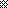 